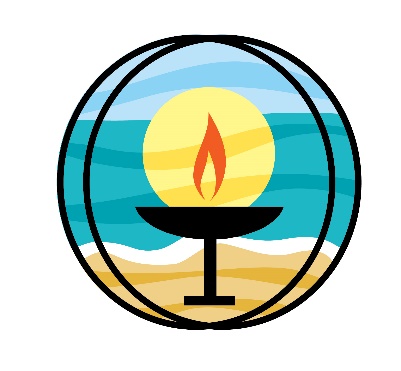 Unitarian Universalists of Southern DelawareBoard of TrusteesDRAFT Agenda BOT Planning MeetingAugust 9, 2022Check-inChalice Lighting/Chris Leslie (assign someone for August 24 Business Mtg.)Call to OrderApprove AgendaReview/Approve Minutes from 7/27/22 BOT Business MeetingReview and Approve Final FY22 Year End Financial Documents - KentItems for DiscussionUpdate on Agreement for Consulting Services from Mark Ewert – Allan CairncrossReview and discussion of Rev. Heather’s Evaluation Material – Rev. HeatherReview of minutes of joint BOT/LDC Planning Meeting on 8-2-22Review latest revision of UUSD Congregation Org. Chart, Revised 8-7-22 - KentDiscussion of Governance Review Team’s draft of UUSD Bylaws Membership SectionUpdate on the 8th Principle Implementation Process – Susan GoeklerAdjournNext Meeting: Board Business Meeting, Wednesday, August 24 at 3:30 via Zoom